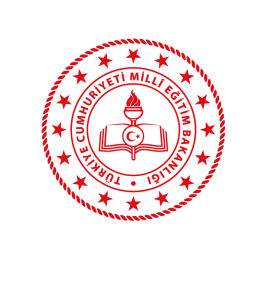 Özlem AYDIN		Aysun ÖZKAYA	Dilan ÖZKAN ÖZDEMİR Okul Öncesi Öğretmeni	Okul Öncesi Öğretmeni		Müdür YardımcısıReyhan KILIÇ ŞİMŞEKOkul MüdürüESATPAŞA ANAOKULU HAZİRANAYIAYISABAH GRUBU BESLENME LİSTESİ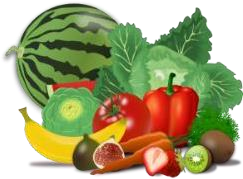 TarihSabah1 Haziran PerşembeFırında Kaşarlı Ekmek, Söğüş Hoşaf2 Haziran CumaSimit, Süzme Peynir, Zeytin, Söğüş, Süt5 Haziran PazartesiHaşlanmış Yumurta, Zeytin, Peynir, Söğüş, Süt6 Haziran SalıFırında Patates, Peynir, Zeytin, Komposto7 Haziran ÇarşambaTarçınlı Kek, Süt Mevsim Meyvesi8 Haziran PerşembePeynirli Omlet, Zeytin, Söğüş, Süt9 Haziran CumaPeynirli Börek, Süt12 Haziran PazartesiOmlet, Zeytin, Peynir Mevsim Meyvesi13 Haziran SalıKakaolu Kek, Süt14 Haziran ÇarşambaBeyaz Peynir, Söğüş, Helva, Ekmek,Süt15 Mayıs PerşembeKrep, Peynir, Bal, Süt16 Haziran CumaPoğaça, Zeytin, Söğüş, Ayran